TEHNISKĀ SPECIFIKĀCIJA Nr. TS_1604.004 v1Gaisa caurule kompresoramAttēlam ir informatīvs raksturs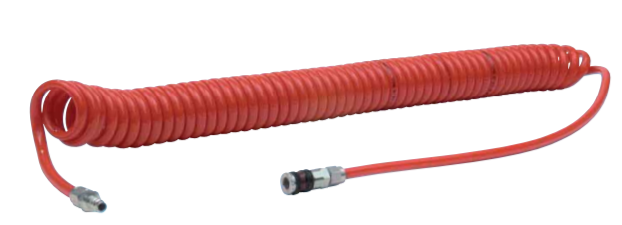 Nr.AprakstsMinimālā tehniskā prasībaPiedāvātās preces konkrētais tehniskais aprakstsAvotsPiezīmesVispārīgā informācijaVispārīgā informācijaVispārīgā informācijaRažotājs (nosaukums, atrašanās vieta).Norādīt informāciju1604.004 Gaisa caurule kompresoramNorādīt pilnu preces tipa apzīmējumuPreces marķēšanai pielietotais EAN kods, ja precei tāds ir piešķirtsNorādīt vērtībuNorādīt vai, izmantojot EAN kodu, ražotājs piedāvā iespēju saņemt digitālu tehnisko informāciju par preci (tips, ražotājs, tehniskie parametri, lietošanas instrukcija u.c.)Norādīt informācijuParauga piegādes laiks tehniskajai izvērtēšanai (pēc pieprasījuma), darba dienasNorādīt vērtībuStandartiStandartiStandartiAtbilstība standartam ISO 6150: 2018 Pneumatic fluid power -- Cylindrical quick-action couplings for maximum working pressures of 1 MPa, 1,6 MPa, and 2,5 MPa (10 bar, 16 bar and 25 bar) -- Plug connecting dimensions, specifications, application guidelines and testingAtbilstDokumentācijaDokumentācijaDokumentācijaPielikumā, kā atsevišķs iesniegts  preces attēls, kurš atbilst sekojošām prasībām: ".jpg" vai “.jpeg” formātā;izšķiršanas spēja ne mazāka par 2Mpix;ir iespēja redzēt  visu produktu un izlasīt visus uzrakstus uz tā;attēls nav papildināts ar reklāmu.AtbilstOriģinālā lietošanas instrukcija sekojošās valodāsLV vai ENVides nosacījumiVides nosacījumiVides nosacījumiMinimālā darba temperatūra≤ -15°CMaksimālā darba temperatūra≥ +30°CTehniskā informācijaTehniskā informācijaTehniskā informācijaDarba spiediens≥ 9 barKopējais garums ≥ 4.9 mŠļūtenes forma SpirālveidaŠļūtenes materiāls Polivinilhlorīds vai poliuretānsObligātā komplektācijaObligātā komplektācijaObligātā komplektācijaAprīkots ar EUROPA tipa pievienojumu atbilstoši ISO 6150: 2018, šļūtenes abos galos - vienā iekšējais, otrā ārējaisIekļauts komplektā